55.pielikums Ministru kabineta 2013.gada 19.martanoteikumiem Nr.154Kokneses novada administratīvās teritorijas robežas apraksts                                                                                     (robežas apraksta sagatavošanas datums)Kokneses novada administratīvās teritorijas robežas karte                                                                                       (robežas kartes sagatavošanas datums)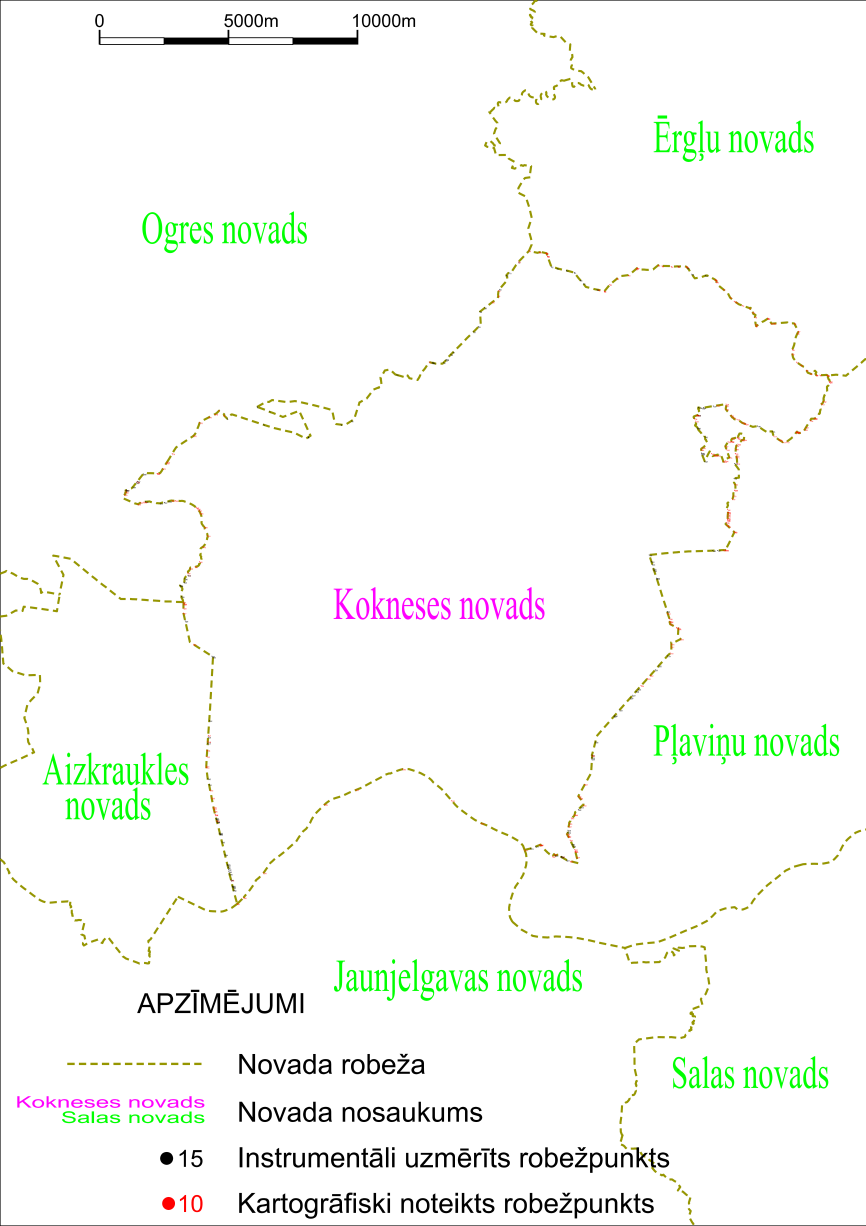 Tieslietu ministra vietā –iekšlietu ministrs R.Kozlovskis                 2012.gada 1.oktobrisNr.
p.k.Tās zemes vienības kadastra apzīmējums, pa kuru noteikta administratīvās teritorijas robežaRobežojošās administratīvās teritorijas nosaukums32460010021Ogres novads32460010032Ogres novads32460020113Ogres novads32460020119Ogres novads32460020099Ogres novads32460020001Ogres novads32460020099Ogres novads32540050002Ogres novads32540050040Ogres novads32540050003Ogres novads32540050034Ogres novads32540010028Ogres novads32540010012Ogres novads32540010029Ogres novads32540010030Ogres novads32540010010Ogres novads32540010032Ogres novads32540010020Ogres novadsĒrgļu novads32540010019Ērgļu novads32540010039Ērgļu novads32540010018Ērgļu novads32540010032Ērgļu novads32540010017Ērgļu novads32540010026Ērgļu novads32540020057Ērgļu novads32540020042Ērgļu novads32540030094Ērgļu novads32540030007Ērgļu novads32540030204Ērgļu novads32540030002Ērgļu novads32540030001Ērgļu novads32540030011Ērgļu novads32540030009Ērgļu novads32540030202Ērgļu novads32540030010Ērgļu novads32540030203Ērgļu novads32540030111Ērgļu novads32540030016Ērgļu novads32540030055Ērgļu novads32540030188Ērgļu novads32540040096Ērgļu novads32540040073Ērgļu novads32540040096Ērgļu novads32540040006Ērgļu novads32540040034Ērgļu novads32540040015Ērgļu novads32540040009Ērgļu novads32540040071Ērgļu novads32540040067Ērgļu novads32540040097Ērgļu novadsPļaviņu novads32540040029Pļaviņu novads32540040062Pļaviņu novads32540040060Pļaviņu novads32540040085Pļaviņu novads32540040091Pļaviņu novads32540040098Pļaviņu novads32540040072Pļaviņu novads32540040025Pļaviņu novads32540040004Pļaviņu novads32540040086Pļaviņu novads32540040083Pļaviņu novads32540040024Pļaviņu novads32540040081Pļaviņu novads32540040027Pļaviņu novads32540040002Pļaviņu novads32540060012Pļaviņu novads32540060041Pļaviņu novads32540060023Pļaviņu novads32540060043Pļaviņu novads32460080129Pļaviņu novads32460080027Pļaviņu novads32460080046Pļaviņu novads32460080136Pļaviņu novads32460080042Pļaviņu novads32460090024Pļaviņu novads32460090003Pļaviņu novads32460090004Pļaviņu novads32460090006Pļaviņu novads32460090014Pļaviņu novads32460090010Pļaviņu novads32460090012Pļaviņu novads32460090023Pļaviņu novads32460090020Pļaviņu novads32460090017Pļaviņu novads32460090013Pļaviņu novads32460090021Pļaviņu novads32460090013Pļaviņu novads32460090017Pļaviņu novads32460090023Pļaviņu novads32460090012Pļaviņu novads32460090010Pļaviņu novads32460090031Pļaviņu novads32460090018Pļaviņu novads32460090035Pļaviņu novads32460090019Pļaviņu novads32460090001Pļaviņu novads32460090027Pļaviņu novads32460090005Pļaviņu novads32460080107Pļaviņu novads32600050058Pļaviņu novads32600050147Pļaviņu novads32600050058Pļaviņu novads32600050148Pļaviņu novads32600050058Pļaviņu novads32600050119Pļaviņu novads32600050024Pļaviņu novads32600050122Pļaviņu novads32600050061Pļaviņu novads32600050103Pļaviņu novads32600050028Pļaviņu novads32600050102Pļaviņu novads32600050112Pļaviņu novads32600050128Pļaviņu novads32600050036Pļaviņu novads32600050092Pļaviņu novads32600050114Pļaviņu novads32600050012Pļaviņu novads32600050035Pļaviņu novads32600050047Pļaviņu novads32600050115Pļaviņu novads32600080063Pļaviņu novads32600080158Pļaviņu novads32600080130Pļaviņu novads32600080124Pļaviņu novads32600080171Pļaviņu novads32600080163Pļaviņu novads32600080132Pļaviņu novads32600080155Pļaviņu novads32600110055Pļaviņu novads32600110015Pļaviņu novads32600110079Pļaviņu novads32600110107Pļaviņu novads32600110059Pļaviņu novads32600110022Pļaviņu novads32600110016Pļaviņu novads32600110013Pļaviņu novads32600110042Pļaviņu novads32600110013Pļaviņu novads32600110098Pļaviņu novads32600110090Pļaviņu novads32600110069Pļaviņu novads32600110087Pļaviņu novads32600110047Pļaviņu novads32600110087Pļaviņu novads32600110069Pļaviņu novads32600110098Pļaviņu novads32600110070Pļaviņu novads32600110068Pļaviņu novads32600110116Pļaviņu novads32600110008Pļaviņu novads32600110103Pļaviņu novadsJaunjelgavas novads32600080168Jaunjelgavas novads32600100175Jaunjelgavas novads32600120121Jaunjelgavas novadsAizkraukles novads32600120145Aizkraukles novads32600120013Aizkraukles novads32600120113Aizkraukles novads32600120011Aizkraukles novads32600120006Aizkraukles novads32600120142Aizkraukles novads32600120019Aizkraukles novads32600120010Aizkraukles novads32600120077Aizkraukles novads32600120037Aizkraukles novads32600120112Aizkraukles novads32600120085Aizkraukles novads32600120111Aizkraukles novads32600090023Aizkraukles novads32600090015Aizkraukles novads32600090041Aizkraukles novads32600090033Aizkraukles novads32600090017Aizkraukles novads32600090084Aizkraukles novads32600090063Aizkraukles novads32600090027Aizkraukles novads32600090020Aizkraukles novads32600090053Aizkraukles novads32600090058Aizkraukles novads32600090046Aizkraukles novads32600060107Aizkraukles novads32600060127Aizkraukles novads32600010059Aizkraukles novads32600010055Aizkraukles novads32600010061Aizkraukles novads32600010020Aizkraukles novads32600010071Aizkraukles novads32600010031Aizkraukles novadsOgres novads32600010111Ogres novads32600010015Ogres novads32600010062Ogres novads32600010007Ogres novads32600010038Ogres novads32600010041Ogres novads32600010029Ogres novads32600010043Ogres novads32460010005Ogres novads32460010074Ogres novads32460010073Ogres novads32460010072Ogres novads32460010012Ogres novads32460010009Ogres novads32460010038Ogres novads32460010081Ogres novads32460010080Ogres novads32460010008Ogres novads32460010048Ogres novads32460010027Ogres novads32460010025Ogres novads32460010057Ogres novads32460010025Ogres novads32460010027Ogres novads32460010048Ogres novads32460010029Ogres novads32460010008Ogres novads32460010038Ogres novads32460010035Ogres novads32460010046Ogres novads32460010047Ogres novads32460010017Ogres novads                 2012.gada 1.oktobris